Benvenuti al ristorante “Da Romolo”
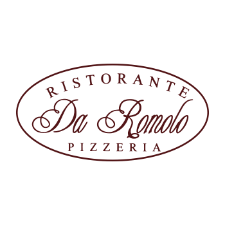 Herzlich Willkommen bei “Da Romolo”Aperitivo/AperitifCampari Orange (1)	10 % vol.	4 cl	6,00 €Campari Soda (1)	10 % vol.	4 cl	5,00 €Sanbitter alkoholfrei (1)		                       0,2 Ltr.	3,50 €Martini Bianco	15 % vol.	4 cl	4,50 €Martini Rosso	15 % vol.	4 cl	4,50 €Sherry dry	15 % vol.	4 cl	4,50 €Aperol Spritz (1)	15 % vol.	                      0,3 Ltr.	5,50 €Prosecco Brut	11 % vol.	                      0,1 Ltr.	5,50 €Hugo	11 % vol.	                      0,3 Ltr.	5,50 €Julia	11 % vol.	                      0,3 Ltr.	5,50 €
Prosecco, Mineralwasser, Mangosirup, OrangeAntipasti/VorspeisenCarpaccio di Manzo	12,00 €Rindercarpaccio auf Rucola mit gehobeltem ParmesanVitello Tonnato	15,00 €Dünn aufgeschnittenes Kalbfleisch mit ThunfischcremeAntipasto Misto (für 2 Personen)	20,00 €Gemischter VorspeisentellerBruschetta	5,50 €Geröstetes Weißbrot mit Tomaten, Rucola und gehobeltem ParmesanZuppe/SuppenCrema di Pomodoro	5,00 €Tomatencremesuppe
Minestrone	5,50 €GemüsesuppeInsalate/SalateInsalata verde	5,00 €Grüner SalatInsalata mista	6,50 €Gemischter SalatInsalata Tonno e Cipolla	8,00 €Gemischter Salat mit Thunfisch und ZwiebelnInsalata Capricciosa	11,00 €Gemischter Salat mit Vorderschinken (2,3), Oliven,Artischocken, Peperoni, Mozzarella und EiInsalata Caprese	10,50 €Büffelmozzarella mit frischen Tomaten und BasilikumInsalata Rucola, Pomodoro e Parmigiano	7,00 €Rucola, frische Tomaten und gehobeltem ParmesanInsalata Pomodoro	5,50 €Frische Tomaten und ZwiebelInsalata di Mare	15,00 €Frischer MeeresfrüchtesalatZu Ihrer Information:1) mit Farbstoff(en), 2) mit Konservierungsstoff(en), 3) geschmacksverstärkt,9) koffeinhaltig, 11) mit Süßungsmittel, 12) enthält eine PhenylalaninquellePasta al Forno/Nudeln gratiniertLasagne al forno	10,50 €Lasagne nach Art des HausesMaccheroni gratinati	11,50 €Maccheroni mit Vorderschinken (2,3), und Champignons gratiniertPasta/NudelgerichteSpaghetti al Pomodoro	7,00 €Spaghetti mit TomatensoßeSpaghetti Bolognese	9,00 €Spaghetti mit FleischsoßeSpaghetti Aglio e Olio	7,00 €Spaghetti mit Knoblauch und Olivenöl, pikantSpaghetti Carbonara	9,50 €Spaghetti mit Speck (2,3), Ei und Parmesan in SahnesoßeSpaghetti Frutti di Mare	15,00 €Spaghetti mit Meeresfrüchte in leichter TomatensoßePenne Arrabbiata	8,00 €Schnittnudeln mit Tomaten und Knoblauch, pikantPenne Quattro Formaggi	10,00 €Schnittnudeln mit vier verschiedenen KäsesortenPenne Amatriciana	9,00 €Schnittnudeln mit Speck (2,3), Zwiebeln,in Tomatensoße, mit ParmesanFettuccine all’ Emiliana	10,50 €Eierbandnudeln mit Erbsen, Pilzen undVorderschinken (2,3), in AurorasoßePizza((35 cm) auf allen Pizzen verwenden wir nur original italienischen Mozzarella)Pizza Pane	5,00 €Rosmarin und KnoblauchPizza Pane Rossa	5,50 €Tomate und KnoblauchMargherita	7,00 €Tomaten und MozzarellaFunghi	9,00 €Tomaten, Mozzarella und ChampignonsSalami	9,00 €Tomaten, Mozzarella und Salami (2,3)Prosciutto	9,00 €Tomaten, Mozzarella und Vorderschinken (2,3)Regina	10,00 €Tomaten, Mozzarella, Vorderschinken (2,3) und ChampignonsHawaii	9,00 €Tomaten, Mozzarella, Vorderschinken (2,3) und AnanasQuattro Formaggi	10,50 €Tomate und vier verschiedene KäsesortenQuattro Stagione	11,00 €Tomaten, Mozzarella, Vorderschinken (2,3), Champignons,Artischocken und OlivenAlle Verdure	10,00 €Tomaten, Mozzarella und verschiedene GemüseTonno e Cipolla	10,00 €Tomaten, Mozzarella, Thunfisch und ZwiebelnDiavola	10,00 €Mozzarella, Salami pikant (2,3) und PeperoniBella Napoli	9,50 €Tomaten, Mozzarella, Sardellen und KapernFrutti di Mare	14,00 €Tomaten, Mozzarella, Meeresfrüchte und KnoblauchCon Tutto	14,00 €Tomaten, Mozzarella, Salami (2,3) Vorderschinken (2,3),Champignons, Artischocken, Peperoni und OlivenRoma	13,00 €Tomaten, Mozzarella, Parmaschinken (2,3), Rucola und ParmesanBuffalina	12,00€Mozzarella, Büffelmozzarella, frische Tomaten und BasilikumCalzone Speciale	14,00 €Frische Tomaten, Gorgonzola, Vorderschinken (2,3), Parma Schinken, Rucula und ParmesanCarne di Manzo/RindfleischCostata di Manzo alla Griglia	26,00 €Rinderlende vom Grill (300 g)Filetto di Manzo alla Griglia	29,00 €Rinderfilet vom Grill (250 g)Carne di Vitello/KalbfleischScaloppine di Vitello ai Funghi	20,00 €Kalbsmedaillons mit verschiedenen Pilzen,in Cognac-Sahne-SoßeSaltimbocca alla Romana	21,00 €Kalbsmedaillon mit San Daniele Schinken (2,3) undSalbei, in WeißweinsoßeScaloppine alla Sorrentina	20,00 €Kalbsmedaillon mit Mozzarella überbackenScaloppina alla Pizzaiola	20,00 €Kalbsschnitzel mit Tomaten, Capern und OlivenPesce/FischCalamari alla Griglia	22,00 €Tintenfisch vom GrillCalamari fritti	22,00 €Tintenfisch frittiertScampi alla Griglia (Sea-Water)	26,00 €Scampi vom GrillScampi San Benedetto	27,00 €Scampi mit Knoblauch und frischen Tomaten, in Weißweinsoße,pikantPesce Misto	28,00 €Verschiedene Fische vom GrillAlle Fleisch- und Fischgerichte werden mit Beilagen serviert.Dolce/DessertPanna Cotta	6,50 €Hausgemachter SahnepuddingCassata Siciliana	6,50 €Sizilianische Eisspezialität Tartufo Nero	6,50 €Tartufo-EisTiramisù	6,50 €(hausgemacht)Digestivo/DigestifFernet Branca	39 % vol.	2 cl	3,50 €Averna	32 % vol.	2 cl	3,50 €Ramazotti	30 % vol.	2 cl	3, 50€Cynar	16,5 % vol.	4 cl	5,00 €Liquore/LiköreSambuca	40 % vol.	2 cl	3,50 €Amaretto	28 % vol.	2 cl	3,00 €Baileys	17 % vol.	2 cl	3,50 €

Limoncello	28 % vol.	2 cl	3,00 €	Vino sfuso/Offene WeineVino bianco/WeißweinVino Bianco della Casa		                      0,25 Ltr.	6,50 €Trebbiano		                      0,25 Ltr.	6,50 €Lugana		                      0,25 Ltr.	7,00 €Weinschorle		                     0,25 Ltr.	4,50 €Vino rosso/RotweinVino Rosso della Casa		                     0,25 Ltr.	6,50 €Montepulciano		                    0,25 Ltr.	6,50 €Primitivo		                    0,25 Ltr.	7,00 €Lambrusco		                    0,25 Ltr.	6,00 €Vino rosato/RoséVino Rosé della Casa		                   0,25 Ltr.	6,50 €Birra/BierspezialitätenTegernseer Hell	vom Fass	                   0,25 Ltr.	2,50 €Tegernseer Hell	vom Fass	                   0,5 Ltr.	4,00 €Paulaner alkoholfrei		                   0,5 Ltr.	3,60 €Tegernseer Pils		                   0,3 Ltr.	3,50 €Hopf Weißbier – hell	                   vom Fass                  0,25	 Ltr.              3,00 €Hopf Weißbier – hell                   vom Fass	                  0,5 Ltr.	4,50 €Hopf Weißbier – dunkel		                   0,5 Ltr.	4,50 €Hopf Weißbier – leicht		                   0,5 Ltr.	4,50 €Hopf Weißbier – Alkoholfrei		                   0,5 Ltr.	4,50 €Radler (11)		                   0,5 Ltr.	3,50 €Russ	4,30€Bevande analcoliche/Alkoholfreie GetränkeSan Pellegrino		                   0,5 Ltr.	3,50 €San Pellegrino		                   0,75 Ltr.	6,50 €Aqua Panna (still)		                   0,5 Ltr.	3,50 €Aqua Panna (still)		                   0,75 Ltr.	6,50 €Tafelwasser		                   0,5 Ltr.	2,80 €Coca Cola (1, 9, 11, 12)		                   0,3 Ltr.	3,50 €Fanta (1,11)		                   0,3 Ltr.	3,50 €Zitronenlimonade (11)		                   0,5 Ltr.	3,50 €Spezi (1,9)		                   0,5 Ltr.	3,50 €Apfelsaft naturtrüb		                   0,3 Ltr.	2,50 €Johannisbeersaft schwarz		                   0,3 Ltr.	2,50 €Orangensaft		                   0,3 Ltr.	2,50 €Alle Saftschorlen: Orange, Maracuja, Apfel,		         Rhabarber, Johannisbeer           0,4 Ltr.	    3,50 €Alle Saftschorlen klein		                0,3 Ltr.	2,50 €Bevande calde/Warme GetränkeEspresso	2,20 €Espresso doppio	4,00 €Tasse Kaffee	2,50 €Cappuccino	2,80 €Latte Macchiato	3,00 €Tasse TeeSorten: Schwarz, Grün, Kamille, Pfefferminz	2,10 €GrappaGrappa della Casa Bianca	41 % vol.	2 cl	3,50 €Grappa della Casa Barrique	41 % vol.	2 cl	4,50 €Grappa Riserva di Nebbiolo	41 % vol.	2 cl	5,50 €
(10 Jahre)Brandy/WeinbrandVecchia Romagna	48 % vol.	2 cl	3,50 €Remy Martin	40 % vol.	2 cl	6,00 €WhiskyJack Daniel’sBourbon 7 Jahre	40 % vol.	2 cl	5,00 €Chivas RegalScotch	40 % vol.	2 cl	6,00 €